Реліз оновлень реєстру хворих на туберкульоз від 01.03.2017Ціліоновити форму ТБ-01-1;виправити логіку побудови змінної «Кількість діб перебування у стаціонарі»;додати звіти ВООЗ до модуля «Звіти»;виправити формат даних експорту з eTB Manager до QuanTB.Зміни у програмному забезпеченніАналіз данихВиправлений алгоритм побудови змінної «Кількість діб перебування у стаціонарі»:Коли Дата госпіталізації та Дата виписки співпадають вважається за 1 день (до цього вважалося за 0), відповідно це мінімальне значення, бо день виписки рахується за цілий;Кількість днів = 0 у фільтрі фактично означає випадки, що ніколи не були у стаціонарі.QuanTBПроаналізувавши можливості програми QuanTB 4, для більш вірного імпорту, назви препаратів файлу експорту з eTB були змінені (прибраний термін придатності який додавався до назви препарату). -> 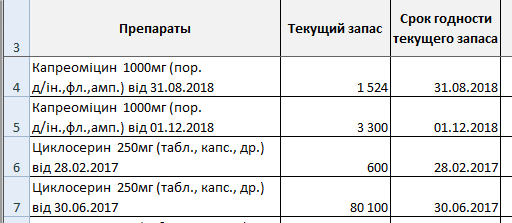 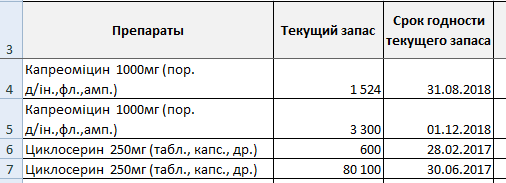 Тепер QuanTB буде правильно завантажувати препарат з розбиттям по серіях: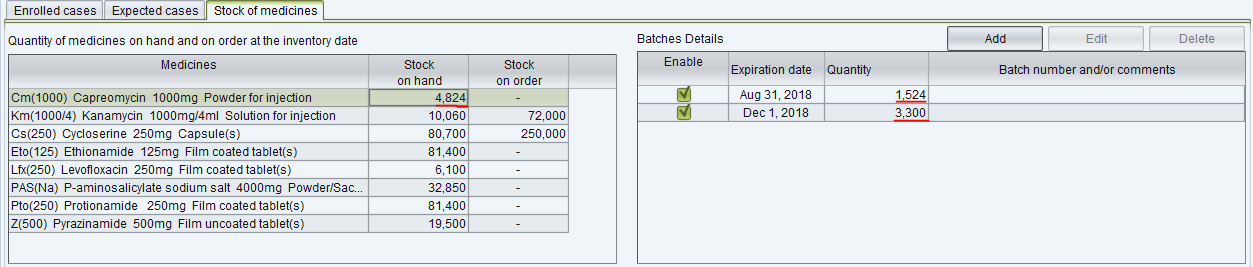 ЗвітиДоданий блок звітів ВООЗ (після національних).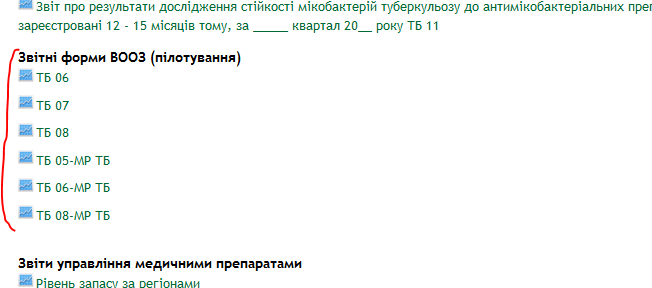 Формат звітів відповідає вже існуючим - випадки, що зараховані у клітинках можна переглянути натисканням на цифру. Верифікація даних (блок причин, чому випадки не потрапляють до звіту) на першому етапі обмежується лише списком випадків, що потрапляють у звіт, інші розділи блоку будуть додані на наступних етапах розробки.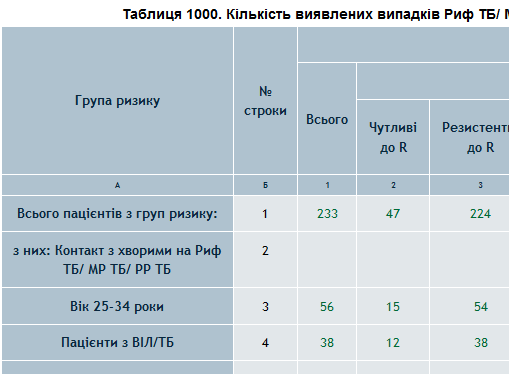 ДодатокОновлена форма Додатку (ТБ-01-1) у відповідності з останньою офіційно затвердженою.Було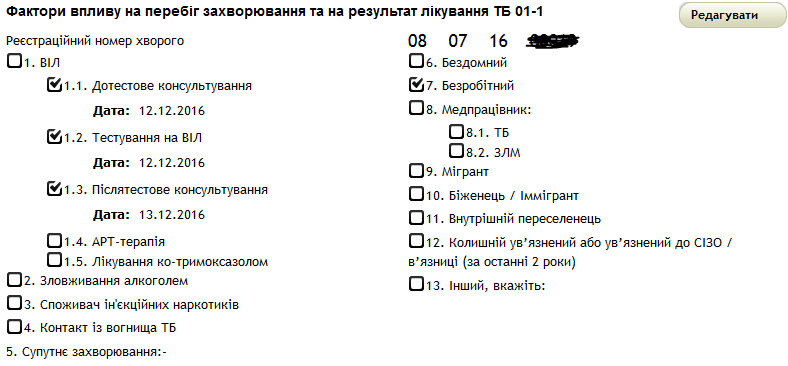 Тепер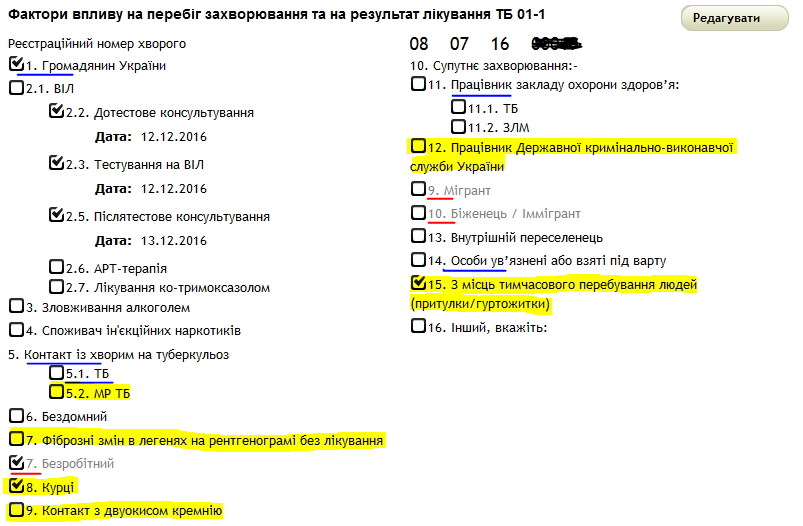 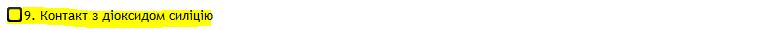 Зміни:Перейменовані деякі поля:Додано до відображення у Додатку поле Громадянин України.Додані нові поля:Контакт із хворим на туберкульоз (МР ТБ);Фіброзні змін в легенях на рентгенограмі без лікування;Курці;Контакт з двуокисом кремнію;Працівник Державної кримінально-виконавчої служби України;З місць тимчасового перебування людей (притулки/гуртожитки).Сірим виділені поля, які відсутні в новій офіційній формі:Безробітний;Мігрант;Біженець/іммігрант.Стара назваНова назваКонтакт із вогнища ТБКонтакт із хворим на туберкульоз (ТБ)МедпрацівникПрацівник закладу охорони здоров’яКолишній ув'язнений або ув'язнений до СІЗО/в'язниці (за останні 2 роки)Особи ув’язнені або взяті під варту